TITLE [ALL IN CAPITAL LETTERS - ARRIAL NARROW, size 10]Author 1*, Author 2** & Author 3*** [Arrial Narrow, size 10]_________________________________________________________________________________________________________AbstractArrial Narrow, size 9. Insert here the abstract, containing the following structure: explicit statement of the objectives of the text (1 to 2 lines); the main concepts and how they are related – line of the argument – within the theoretical area (1 to 2 lines); specification of the methods and the main procedures employed (1 to 2 lines); presentation of the main verified results (1 to 2 lines); the conclusion of the text and its implications to theoy and practice (1 to 2 lines).Extension: between 100 and 200 words.Keywords: Term 1; Term 2; Term 3. – [First letter capitalized, separated by semicolons - Arrial Narrow – 9] [Sugestion: to use http://www2.eca.usp.br/tesauroturismo/vocab/index.php ]TITLE IN PORTUGUESE [ALL IN CAPITAL LETTERS - ARRIAL NARROW, size 9]__________________________________________________________________________________________________________ResumoArrial Narrow, size 9. Insert here the abstract of your text TRANSLATED [containing the following structure: explicit statement of the objectives of the text (1 to 2 lines); the main concepts and how they are related – line of the argument – within the theoretical area (1 to 2 lines); specification of the methods and the main procedures employed (1 to 2 lines); presentation of the main verified results (1 to 2 lines); the conclusion of the text and its implications to theoy and practice (1 to 2 lines)].Extension: between 100 and 200 words.Palavras chave: Term 1; Term 2; Term 3. [First letter capitalized, separated by semicolons - Arrial Narrow , size 9]  [Sugestion: to use http://www2.eca.usp.br/tesauroturismo/vocab/index.php ]TITLE IN SPANISH OR FRENCH [ALL IN CAPITAL LETTERS - ARRIAL NARROW, size 9]_______________________________________________________________________________________________________Resumen/éArrial Narrow, size 9. Insert here the abstract of your text TRANSLATED [containing the following structure: explicit statement of the objectives of the text (1 to 2 lines); the main concepts and how they are related – line of the argument – within the theoretical area (1 to 2 lines); specification of the methods and the main procedures employed (1 to 2 lines); presentation of the main verified results (1 to 2 lines); the conclusion of the text and its implications to theoy and practice (1 to 2 lines)].Extension: between 100 and 200 words.Palabras clave/Mots clés: Term 1; Term 2; Term 3. [First letter capitalized, separated by semicolons - Arrial Narrow, size 9]  [Sugestion: to use http://www2.eca.usp.br/tesauroturismo/vocab/index.php ]1 INTRODUCTIONText: Arrial Narrow, size 10Line spacing: simpleParagraph: First line 0.75Elaboration of the full text, following the style of this document and, preferably, also the following structure:Presentation of the theme (idea)Postulation of the problemPostulation of objectivesGeneral objectiveSpecific objectivesContext of the conducting research/study PlaceTime Justification (why to do this study)Relevance and expected contributionsTheoretical Practical Research design (its central concepts and logic of articulation)Description of the main concepts of the research and how they will be relatedAssumptions Hypotheses (suposition)Method Description of the way the research was carried out, with emphasis on how the logic of theoretical categotics was operationalized in practice Results and conclusions Organization of the text (written document)Description of how this text/document is organized2 THEORETICAL REVIEWTheme 1To present, in the text, the state of the art of the theme that fits the concepts/categories specifically studied, following the structure suggested below:Theme 1 Its history (historicity of the concepts)Main authors: 1rst generation, ex.1980How the debate evolved 		 Contributions and limitations of these authors and their conceptsUnsolved issues  Same for (2nd generation / 2nd round) Same for (3rd generation / 3ª round) Same for (4th generation / 4ª round) How current followers study the theme?What remains to be done (problems to be searched)?Recent researchHow the classic concepts were applied it?To give examples of recente studiesTo show clearly what was left out (still to be studied)2.2 Theme 2Same to theme 1 (reproduce the same logic -analytical structure- to produce the state of the art of the 2nd theme) 2.3 SynthesisSynthesis, in full text, comparing the previous concepts in a proper conceptual scheme/model, of how it solves/replies with the identified questions (hypothesis) raised from the literature.Visual representation of the own conceptual scheme/model that serves as a research design.[Table and Figure: They must be numbered consecutively, in the same order they were cited in the text, and identified with Arabic numbers. Title size 9, font size 9, content of table or figure size 9, aligned to the left. Figures and tables must be sent in editable format]Figure 1. Visual representation of tourism field.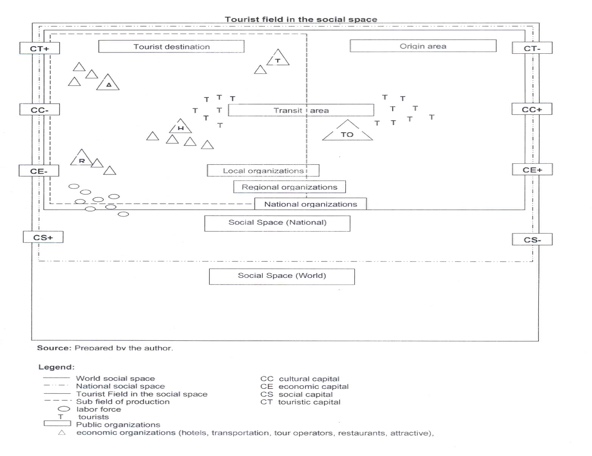 Source: own elaboration.METHODOLOGYSuggested structure for writing this section: Nature of the research Kind of research Method (approach)Object of study Analysis unit Study locusSample Sources and forms of data collection Data collection sourcesPrimary: local actors (mixed, closed or open questionnaire) Secondary (previous studies).Historical data Indicators ReportsWebsitesPrevious researchEtc Form of data collectionQuestionnaire (for whom and why)	 Interview script (for whom and why)Technique of data analysis Categorisation and data analysis proceduresStudy restrictions4 RESULTS ANALYSIS4.1 Locus and Object of study4.1.1 Study contextSuggested structure for writing this section: Description of the objectResearch locus (study context)Unit of analysis Discuss each of the analytical categories (questions) of the script (research tool)4.2 Discussion of the DataSuggested structure for writing this section:How to present the discussion (trilogy: theory - data - inference)What to recover from the theoryWhat to point out as dataHow to draw logical inferencesExpansion of the trilogy (i.e. apply the same reasoning scheme to each of the categories/variables under study) Comparisons between sets of categoriesOverview of all of them (illustration - table and/or figures)Check the hypothesis/supposition and explain, based on theoretical and empirical evidence, listed above, how and why one can make such an inference extracted by the author in relation to the research. 5 FINAL CONSIDERATIONSSuggested structure for writing this section: Achieving the goal and showing if and how it was reachedBring back the main concepts Highlight, briefly, the main results of each case/category Explain how and why it relates to the theoryPoint out the restrictions of the studyPoint out questions for future studies REFERENCES[Bibliographic references: size 09, French bleed/offset 0.75. ]Must follow APA Standard 7th edition(Example)Bourdieu, Pierre. (1996). As regras da arte: gênese e estrutura do campo literário. São Paulo (SP): Companhia das Letras. Bourdieu, Pierre. (2004). From the King's House to the Reason of State: A Model of the Genesis of the Bureaucratic Field. Constellations, 11: 16–36., doi: 10.1111/j.1351-0487.2004.00359.xPimentel, Thiago D.; Pimentel, Mariana P. C. (2013). Bourdieu, Tourist Field and its implications for Governance of Tourist Destinations. In: Association Internationale D'Experts Scientifiques Du Tourisme - AIEST Conference, Izmir, Turkey. Proccedings ... Dufourstrasse, Switzerland: AIEST, 2013. v.1, p.1-9.Acknowledgements To the National Council for Scientific and Technological Development (CNPq) for the support, by means of scholarships and/or financial resources, indispensable to the realization of this research. General Notes:Essays should be between 4.000 and 7.000 words.Empirical research articles should have between 7.000 and 9.000 words.Foreign words (words written in other language than that in which the text is written) should come in italics.+++Final Table. CRediT author statement.[Arrial Narrow, size 08]Source: reproduced from Elsevier (2022, s/p), based upon Brand et al. (2015)._______________________________________________________________________________________Processo Editorial / Editorial Process / Proceso Editorial Editor Chefe / Editor-in-chief / Editor Jefe: PhD Thiago D. Pimentel (UFJF).Recebido / Received / Recibido: 20.06.2021; Revisado / Revised / Revisado: XX.XX.XXXX – XX.XX.XXXX – XX.XX.XXXX; Aprovado / Approved / Apobado: XX.XX.XXXX; Publicado / Published / Publicado: XX.XX.XXXX.Documento revisado às cegas por pares / Double-blind peer review paper / Documento revisado por pares ciegos.TermDefinitionAuthor 1Author 2Author 3Conceptualization  Ideas; formulation or evolution of overarching research goals and aimsxXMethodologyDevelopment or design of methodology; creation of modelsxxxSoftwareProgramming, software development; designing computer programs; implementation of the computer code and supporting algorithms; testing of existing code componentsxValidationVerification, whether as a part of the activity or separate, of the overall replication/ reproducibility of results/experiments and other research outputsxxFormal analysisApplication of statistical, mathematical, computational, or other formal techniques to analyze or synthesize study dataxxxInvestigationConducting a research and investigation process, specifically performing the experiments, or data/evidence collectionxxResourcesProvision of study materials, reagents, materials, patients, laboratory samples, animals, instrumentation, computing resources, or other analysis toolsxxData CurationManagement activities to annotate (produce metadata), scrub data and maintain research data (including software code, where it is necessary for interpreting the data itself) for initial use and later reusexxWriting - Original DraftPreparation, creation and/or presentation of the published work, specifically writing the initial draft (including substantive translation)xxxWriting - Review & EditingPreparation, creation and/or presentation of the published work by those from the original research group, specifically critical review, commentary or revision – including pre-or post-publication stagesxxxVisualizationPreparation, creation and/or presentation of the published work, specifically visualization/ data presentationxxxSupervisionOversight and leadership responsibility for the research activity planning and execution, including mentorship external to the core teamxxProject administrationManagement and coordination responsibility for the research activity planning and executionxFunding acquisitionAcquisition of the financial support for the project leading to this publicationxxx